                                                                                             Obec Trnovec nad Váhom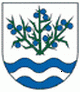 Materiál č. 6 na 26. zasadnutie Obecného zastupiteľstva v Trnovci nad Váhom dňa 10.07.2017K bodu programu 7:„ Prerokovanie zabezpečenia prípadnej budúcej pohľadávky a poistenie majetku prostredníctvom využitia blankozmenky-projekt Zberný dvor Trnovec nad Váhom“1. Dôvodová správaPredkladá: Ing. Július Rábek, starosta obceDôvodová správa k materiálu č. 6 na 26. zasadnutie OZ v Trnovci nad Váhom Obec Trnovec nad Váhom oznámila Slovenskej agentúre životného prostredia ako SO pre OP Kvalita životného prostredia, že svoju povinnosť zabezpečiť prípadnú budúcu pohľadávku poskytovateľa v zmysle čl. 13 ods. 1 Všeobecných zmluvných podmienok k Zmluve o poskytnutí nenávratného finančného príspevku splní prostredníctvom využitia inštitútu blankozmenky. Blankozmenku, ako aj Zmluvu o vyplňovacom práve k blankozmenke, pripraví SO a následne bude podpísaná. Až po takomto zabezpečení pohľadávok zo Zmluvy o poskytnutí NFP môže dôjsť k úhrade Žiadosti o platbu. Poslanci obecného zastupiteľstva na svojom 25. zasadnutí dňa 19. júna 2017 po prerokovaní uznesením č. 236/2017 schválili v súlade so Zmluvou o poskytnutí nenávratného finančného príspevku č. OPKZP-P01-SC111-2016-10/71 zo dňa 27.12.2016 a článkom 13 ods. 1 ,,Zabezpečenie pohľadávky a poistenie majetku“, Prílohy č. 1 Zmluvy o poskytnutí NFP Všeobecné zmluvné podmienky k Zmluve o poskytnutí nenávratného finančného príspevku, zabezpečenie prípadnej budúcej pohľadávky Poskytovateľa zo Zmluvy o poskytnutí NFP vo forme vlastnej blankozmenky a vystavenie vlastnej blankozmenky pre poskytovateľa Ministerstvo životného prostredia SR, Námestie Ľ. Štúra 1, 812 35 Bratislava, IČO: 42 181 810 v zastúpení Slovenská agentúra životného prostredia, Tajovského 28, 975 90 Banská Bystrica, IČO: 00 626 031, poštová adresa Slovenská agentúra životného prostredia, Sekcia fondov EÚ, Karloveská 2, 841 04 Bratislava 4, pre projekt s názvom: ,,Zberný dvor Trnovec nad Váhom“, kód projektu v ITMS2014+: 310011B499.Po danom zasadnutí obecného zastupiteľstva traja poslanci OZ Trnovec nad Váhom požiadali o opätovné prerokovanie formy zabezpečenia prípadnej budúcej pohľadávky a poistenia majetku prostredníctvom využitia blankozmenky na ďalšom zasadnutí zastupiteľstva. 